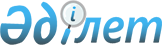 О бюджете сельского округа Аккум на 2020-2022 годыРешение Жалагашского районного маслихата Кызылординской области от 27 декабря 2019 года № 51-2. Зарегистрировано Департаментом юстиции Кызылординской области 6 января 2020 года № 7189.
      В соответствии с пунктом 2 статьи 75 Кодекса Республики Казахстан от 4 декабря 2008 года “Бюджетный кодекс Республики Казахстан” и пунктом 2-7 статьи 6 Закона Республики Казахстан от 23 января 2001 года “О местном государственном управлении и самоуправлении в Республике Казахстан” Жалагашский районный маслихат РЕШИЛ:
      1. Утвердить бюджет сельского округа Аккум на 2020 – 2022 годы согласно приложениям 1, 2 и 3 к настоящему решению соответственно, в том числе на 2020 год в следующих объемах:
      1) доходы – 150 530 тысяч тенге, в том числе: 
      налоговые поступления – 2 224 тысяч тенге;
      неналоговые поступления – 67 тысяч тенге;
      поступления от продажи основного капитала – 0;
      поступления трансфертов – 148 239 тысяч тенге;
      2) затраты – 151 173,4 тысяч тенге;
      3) чистое бюджетное кредитование – 0;
      бюджетные кредиты – 0;
      погашение бюджетных кредитов – 0;
      4) сальдо по операциям с финансовыми активами – 0;
      приобретение финансовых активов – 0;
      поступления от продажи финансовых активов государства – 0;
      5) дефицит (профицит) бюджета – 0;
      6) финансирование дефицита (использование профицита) бюджета– 0;
      поступление займов – 0;
      погашение займов – 0;
      используемые остатки бюджетных средств – 643,4 тысяч тенге.
      Сноска. Пункт 1 - в редакции решения Жалагашского районного маслихата Кызылординской области от 20.12.2020 № 68-2 (вводится в действие с 01.01.2020).


      2. Настоящее решение вводится в действие с 1 января 2020 года и подлежит официальному опубликованию. Бюджет сельского округа Аккум на 2020 год
      Сноска. Приложение 1 - в редакции решения Жалагашского районного маслихата Кызылординской области от 20.12.2020 № 68-2 (вводится в действие с 01.01.2020). Бюджет сельского округа Аккум на 2021 год Бюджет сельского округа Аккум на 2022 год
					© 2012. РГП на ПХВ «Институт законодательства и правовой информации Республики Казахстан» Министерства юстиции Республики Казахстан
				
      Председатель сессии Жалагашскогорайонного маслихата

А. Махатова

      Секретарь Жалагашскогорайонного маслихата

М. Еспанов
Приложение 1 к решению
Жалагашского районного маслихата
от “27” декабря 2019 года № 51-2
Категория
Категория
Категория
Категория
Сумма, 
тысяч тенге
Класс
Класс
Класс
Сумма, 
тысяч тенге
Подкласс
Подкласс
Сумма, 
тысяч тенге
Наименование
Сумма, 
тысяч тенге
Доходы
150 530
1
Налоговые поступления
2224
01
Подоходный налог
243
2
Индивидуальный подоходный налог
243
04
Hалоги на собственность
1981
1
Hалоги на имущество
28
3
Земельный налог
187
4
Hалог на транспортные средства
1766
2
Неналоговые поступления
67
06
Прочие неналоговые поступления
67
1
Прочие неналоговые поступления
67
3
Поступления от продажи основного капитала
0
01
Продажа государственного имущества, закрепленного за государственными учреждениями
0
1
Продажа государственного имущества, закрепленного за государственными учреждениями
0
4
Поступления трансфертов
148 239
02
Трансферты из вышестоящих органов государственного управления
148 239
3
Трансферты из районного (города областного значения) бюджета
148 239
Функциональная группа
Функциональная группа
Функциональная группа
Функциональная группа
Сумма, 
тысяч тенге
Администратор бюджетных программ
Администратор бюджетных программ
Администратор бюджетных программ
Сумма, 
тысяч тенге
Программа
Программа
Сумма, 
тысяч тенге
Наименование
Сумма, 
тысяч тенге
Затраты
151 173,4
01
Государственные услуги общего характера
36 425
124
Аппарат акима города районного значения, села, поселка, сельского округа
36425
001
Услуги по обеспечению деятельности акима города районного значения, села, поселка, сельского округа
32828
032
Капитальные расходы подведомственных государственных учреждений и организаций
3597
04
Образование
76225
124
Аппарат акима города районного значения, села, поселка, сельского округа
76225
004
Дошкольное воспитание и обучение и организация медицинского обслуживания в организациях дошкольного воспитания и обучения
76225
06
Социальная помощь и социальное обеспечение
4 503
124
Аппарат акима города районного значения, села, поселка, сельского округа
4503
003
Оказание социальной помощи нуждающимся гражданам на дому
4503
07
Жилищно-коммунальное хозяйство
2 188
124
Аппарат акима города районного значения, села, поселка, сельского округа
2188
008
Освещение улиц населенных пунктов
754
009
Обеспечение санитарии населенных пунктов
420
011
Благоустройство и озеленение населенных пунктов
1014
08
Культура, спорт, туризм и информационное пространство
28 402,4
124
Аппарат акима города районного значения, села, поселка, сельского округа
28402,4
006
Поддержка культурно-досуговой работы на местном уровне
28402,4
13
Прочие
1 000
124
Аппарат акима города районного значения, села, поселка, сельского округа
1000
040
Реализация мероприятий для решения вопросов обустройства населенных пунктов в реализацию мер по содействию экономическому развитию регионов в рамках Программы развития регионов до 2025 года
1000
15
Трансферты
2 430
124
Аппарат акима города районного значения, села, поселка, сельского округа
2430
051
Целевые текущие трансферты из нижестоящего бюджета на компенсацию потерь вышестоящего бюджета в связи с изменением законодательства
2430
Дефицит (профицит) бюджета
0
Финансирование дефицита (использование профицита) бюджета
0
8
Используемые остатки бюджетных средств
643,4
1
Свободные остатки бюджетных средств
643,4Приложение 2 к решению Жалагашского районного маслихата от 27 декабря 2019 года № 51-2
Категория
Категория
Категория
Категория
Сумма, 
тысяч тенге
Класс
Класс
Класс
Сумма, 
тысяч тенге
Подкласс
Подкласс
Сумма, 
тысяч тенге
Наименование
Сумма, 
тысяч тенге
Доходы
140 700
1
Налоговые поступления
2 211
04
Hалоги на собственность
2 211
1
Hалоги на имущество
28
3
Земельный налог
145
4
Hалог на транспортные средства
2038
2
Неналоговые поступления
162
06
Прочие неналоговые поступления
162
1
Прочие неналоговые поступления
162
3
Поступления от продажи основного капитала
0
01
Продажа государственного имущества, закрепленного за государственными учреждениями
0
1
Продажа государственного имущества, закрепленного за государственными учреждениями
0
4
Поступления трансфертов
138 327
02
Трансферты из вышестоящих органов государственного управления
138 327
3
Трансферты из районного (города областного значения) бюджета
138 327
Функциональная группа
Функциональная группа
Функциональная группа
Функциональная группа
Сумма, 
тысяч тенге
Администратор бюджетных программ
Администратор бюджетных программ
Администратор бюджетных программ
Сумма, 
тысяч тенге
Программа
Программа
Сумма, 
тысяч тенге
Наименование
Сумма, 
тысяч тенге
Затраты
140 700
01
Государственные услуги общего характера
27 132
124
Аппарат акима города районного значения, села, поселка, сельского округа
27 132
001
Услуги по обеспечению деятельности акима города районного значения, села, поселка, сельского округа
24082
032
Капитальные расходы подведомственных государственных учреждений и организаций 
3000
053
Управление коммунальным имуществом города районного значения, села, поселка, сельского округа
50
04
Образование
77 183
124
Аппарат акима города районного значения, села, поселка, сельского округа
77 183
004
Дошкольное воспитание и обучение и организация медицинского обслуживания в организациях дошкольного воспитания и обучения
77 183
06
Социальная помощь и социальное обеспечение
4 503
124
Аппарат акима города районного значения, села, поселка, сельского округа
4 503
003
Оказание социальной помощи нуждающимся гражданам на дому
4 503
07
Жилищно-коммунальное хозяйство
3 188
124
Аппарат акима города районного значения, села, поселка, сельского округа
3 188
008
Освещение улиц населенных пунктов
754
009
Обеспечение санитарии населенных пунктов
420
011
Благоустройство и озеленение населенных пунктов
2014
08
Культура, спорт, туризм и информационное пространство
26 594
124
Аппарат акима города районного значения, села, поселка, сельского округа
26 594
006
Поддержка культурно-досуговой работы на местном уровне
26 594
13
Прочие
2 100
124
Аппарат акима города районного значения, села, поселка, сельского округа
2 100
040
Реализация мероприятий для решения вопросов обустройства населенных пунктов в реализацию мер по содействию экономическому развитию регионов в рамках Программы развития регионов до 2025 года
2 100
Дефицит (профицит) бюджета
0
Финансирование дефицита (использование профицита) бюджета
0
8
Используемые остатки бюджетных средств
0
1
Свободные остатки бюджетных средств
0Приложение 3 к решению Жалагашского районного маслихата от 27 декабря 2019 года № 51-2
Категория
Категория
Категория
Категория
Сумма, 
тысяч тенге
Класс
Класс
Класс
Сумма, 
тысяч тенге
Подкласс
Подкласс
Сумма, 
тысяч тенге
Наименование
Сумма, 
тысяч тенге
Доходы
141 700
1
Налоговые поступления
2 211
04
Hалоги на собственность
2 211
1
Hалоги на имущество
28
3
Земельный налог
145
4
Hалог на транспортные средства
2038
2
Неналоговые поступления
162
06
Прочие неналоговые поступления
162
1
Прочие неналоговые поступления
162
3
Поступления от продажи основного капитала
0
01
Продажа государственного имущества, закрепленного за государственными учреждениями
0
1
Продажа государственного имущества, закрепленного за государственными учреждениями
0
4
Поступления трансфертов
139 327
02
Трансферты из вышестоящих органов государственного управления
139 327
3
Трансферты из районного (города областного значения) бюджета
139 327
Функциональная группа
Функциональная группа
Функциональная группа
Функциональная группа
Сумма, 
тысяч тенге
Администратор бюджетных программ
Администратор бюджетных программ
Администратор бюджетных программ
Сумма, 
тысяч тенге
Программа
Программа
Сумма, 
тысяч тенге
Наименование
Сумма, 
тысяч тенге
Затраты
141 700
01
Государственные услуги общего характера
27 132
124
Аппарат акима города районного значения, села, поселка, сельского округа
27 132
001
Услуги по обеспечению деятельности акима города районного значения, села, поселка, сельского округа
24 082
032
Капитальные расходы подведомственных государственных учреждений и организаций 
3000
053
Управление коммунальным имуществом города районного значения, села, поселка, сельского округа 
50
04
Образование
77 183
124
Аппарат акима города районного значения, села, поселка, сельского округа
77 183
004
Дошкольное воспитание и обучение и организация медицинского обслуживания в организациях дошкольного воспитания и обучения
77 183
06
Социальная помощь и социальное обеспечение
4 503
124
Аппарат акима города районного значения, села, поселка, сельского округа
4 503
003
Оказание социальной помощи нуждающимся гражданам на дому
4 503
07
Жилищно-коммунальное хозяйство
4 188
124
Аппарат акима города районного значения, села, поселка, сельского округа
4 188
008
Освещение улиц населенных пунктов
754
009
Обеспечение санитарии населенных пунктов
420
011
Благоустройство и озеленение населенных пунктов
3014
08
Культура, спорт, туризм и информационное пространство
26 594
124
Аппарат акима города районного значения, села, поселка, сельского округа
26 594
006
Поддержка культурно-досуговой работы на местном уровне
26 594
13
Прочие
2 100
124
Аппарат акима города районного значения, села, поселка, сельского округа
2 100
040
Реализация мероприятий для решения вопросов обустройства населенных пунктов в реализацию мер по содействию экономическому развитию регионов в рамках Программы развития регионов до 2025 года
2 100
Дефицит (профицит) бюджета
0
Финансирование дефицита (использование профицита) бюджета
0
8
Используемые остатки бюджетных средств
0
1
Свободные остатки бюджетных средств
0